Десять причин отдать ребёнка 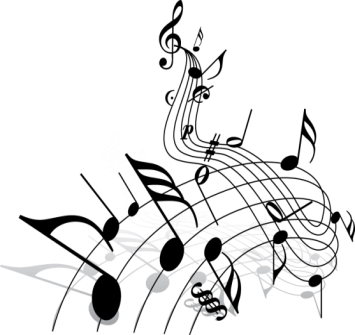 в музыкальную школуИграть – это следовать традиции. Музыке учили всех аристократов, русских и европейских. Музицировать – это лоск, блеск и шик, апофеоз светских манер. Музыка – это воспитание характера без риска травмы!Занимаясь музыкой, ребёнок развивает   математические способности. Играющие и поющие лучше говорят и пишут, легче запоминают иностранные слова, быстрее усваивают грамматику. Стихийное понимание музыкальной иерархии облегчает понимание компьютера, тоже сплошь иерархичного и структурного.Музыкальные занятия развивают навыки общения или, как их сегодня называют, коммуникативные навыки. Музыканты мягкосердечны и одновременно мужественны. Занятия музыкой приучают «включаться по команде». Музыкальные занятия в детстве – это максимальная выдержка и артистизм на всю жизнь.Музыка помогает ориентироваться в нескольких одновременных процессах: так, читающий с листа пианист, сразу делает несколько дел – помнит о прошлом, смотрит в будущее и контролирует настоящее. Поэтому ребёнку-музыканту будет легче бежать по нескольким жизненным дорожкам и везде приходить первым.И, наконец, музыка – наилучший путь к жизненному успеху. (По Кирнарской)